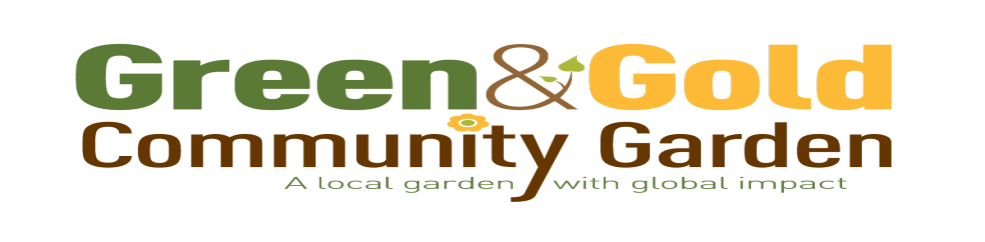 SORREL PESTOIngredients3 cloves garlic (or a bunch of garlic scapes)2/3 cup nuts or pumpkin seed kernels (pine nuts, sliced almonds or chopped walnuts will all work too)bunch of sorrel leaves (appx 20-30)½ cup olive oilSalt (optional) & fresh pepper to tasteGrated parmesan cheesePreparationPut all ingredients – except for the parmesan cheese – in blender or food processor. Blend until well mixed. (Tip: If you need more liquid to blend add ½ cup of lemon juice.)Serve over hot pasta, with grated cheese on top.Adapted from: Jill Melton. Relish.com http://relish.com/recipes/simple-sorrel-pesto/ 